Publicado en Madrid el 23/05/2018 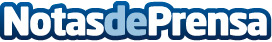 Comprar en tiendas físicas sin dependientes y con dinero virtual, una realidad en The Place Durante los tres meses que estará expuesto el itinerario, los visitantes podrán interactuar con asistentes virtuales y adquirir productos pagando con criptomonedas. El recorrido incluye lineales y mostradores interactivos para promocionar y vender alimentos, así como una vinoteca, un concesionario, una perfumería y una joyería virtuales
Datos de contacto:AutorNota de prensa publicada en: https://www.notasdeprensa.es/comprar-en-tiendas-fisicas-sin-dependientes-y Categorias: Finanzas Madrid Consumo Innovación Tecnológica http://www.notasdeprensa.es